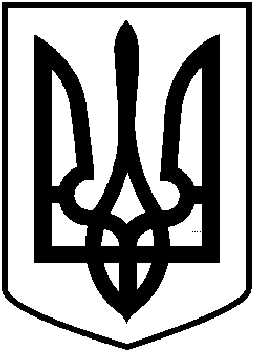 ЧОРТКІВСЬКА  МІСЬКА  РАДА________________________ СЕСІЯ ВОСЬМОГО СКЛИКАННЯРІШЕННЯ (ПРОЄКТ)__ грудня 2023 року                                                              № м. ЧортківПро відмову у наданні дозволу на розроблення детального плану території для будівництва індивідуального гаража по вул. Дмитра Пігута,                      м. Чортків, Тернопільської обл.Розглянувши заяву Нефьодової Ольги Петрівни від 01.02.2023                        № 20-13/150-В, відповідно до статей 8, 10, 16, 19, 24 Закону України              «Про регулювання містобудівної діяльності», статей 12, 14, 21 Закону України «Про основи містобудування», статей 26, 31 Закону України «Про місцеве самоврядування в Україні», міська радаВИРІШИЛА:1. Відмовити у наданні дозволу Чортківській міській раді на розроблення детального плану території для будівництва індивідуального гаража по вул. Дмитра Пігута, м. Чортків, Тернопільської обл. у зв’язку з невідповідністю поданих у графічних матеріалах місця розташування індивідуального гаражу вимогам табл. 10.6 ДБН Б.2.2-12:2019 «Планування та забудова територій».2. Копію рішення направити у відділ архітектури та містобудівного кадастру міської ради.3. Контроль за виконанням рішення покласти на постійну комісію з питань містобудування, земельних відносин, екології міської ради.Міський голова                                                              Володимир   ШМАТЬКО Зазуляк А.І.Дзиндра Я.П.Фаріон М.С. Грещук В.С.